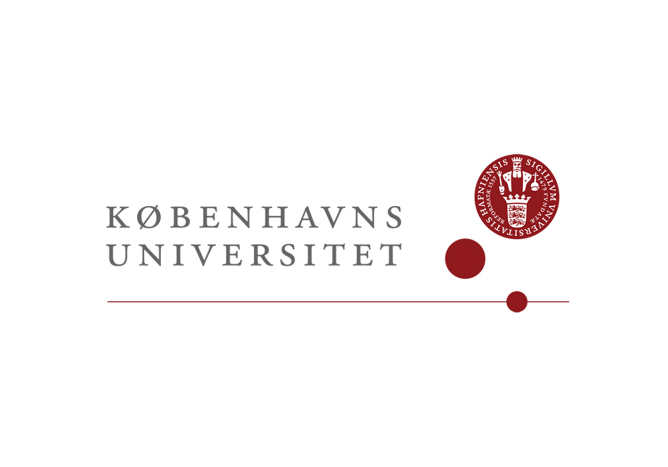 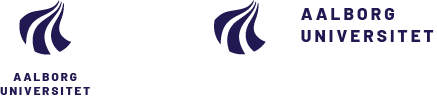 Indsendelsesblanket til faldvildt Indsendelsesblanketten udfyldes og vedlægges sammen med det dødfundne dyr. OBS!  Kontakt altid modtageren, inden du indsender eller indleverer faldvildt, uanset om det er til et af universiteterne eller til Naturstyrelsens enheder (www.naturstyrelsen.dk/lokale-enheder). Ved aflevering til Aalborg Universitet både i Aalborg og Esbjerg. Skriv til mail: faldvildt@bio.aau.dk eller ring på mobil: 61967313. Ved aflevering af vildt på Frederiksberg kontakt: Patologivagten på mail: Kupat@sund.dk eller på telefon: 93509280Skriv dine kontaktoplysninger og indleveringsårsag til os:Dyreart:Dato for fundet/nedlagt:Indleveringsdato:Hvor er dyret fundet/nedlagt (adresse, vejnavn og/eller kilometerpind – vedlæg gerne kort eller GPS koordinator):Dødsårsag (sæt kryds):☐ Fundet død ☐ Trafikdræbt☐ Jagt/regulering☐ Aflivet pga. almen svækkelse/sygdom☐ Andet (angiv hvilket nedenfor)Evt. Kort tekst om årsag til indsendelse:Navn og adresse: E-mail: